Temple Infant & Child Lab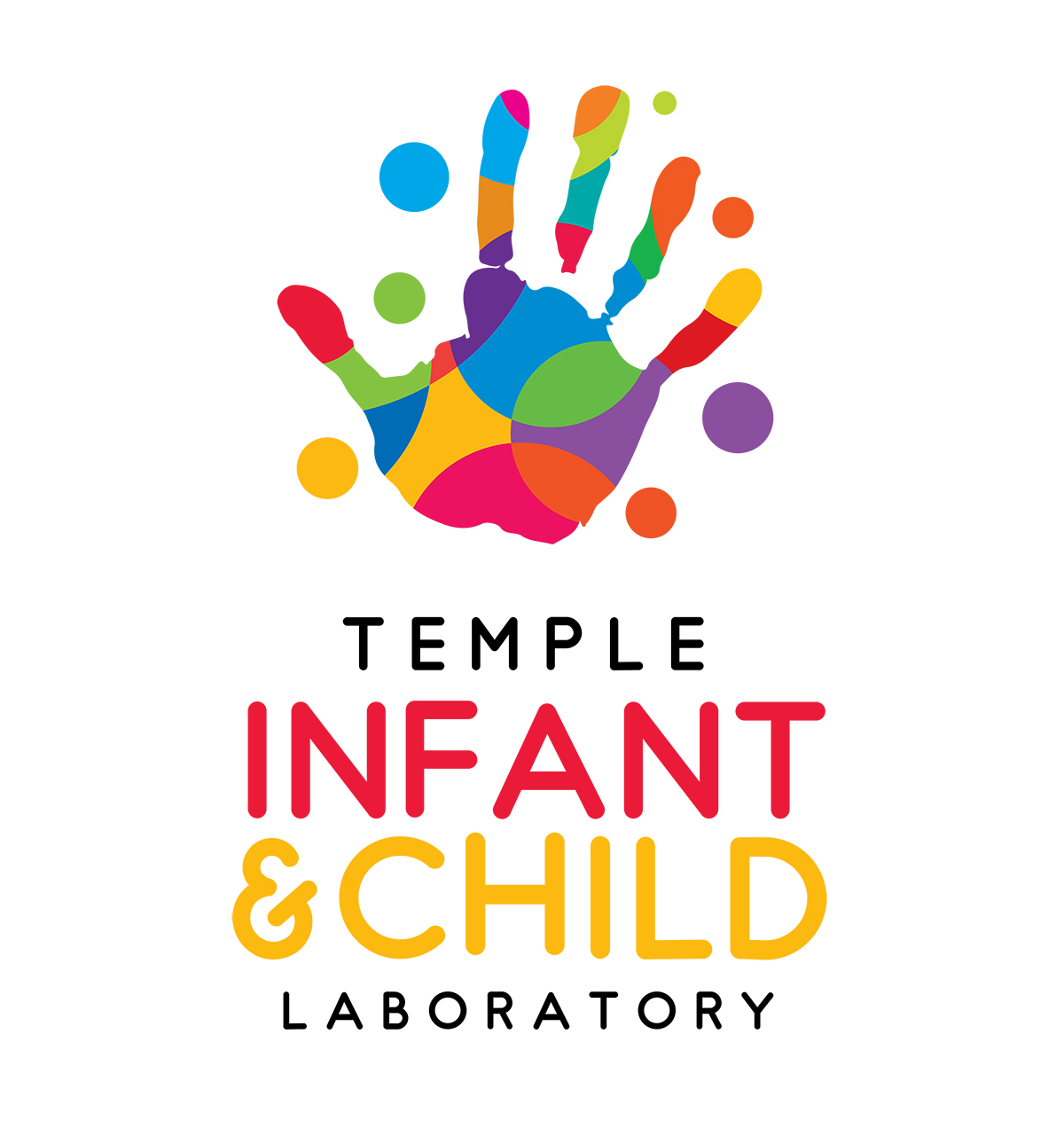 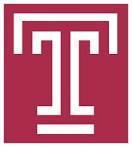 Fall/Spring Intern ApplicationInstructions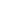 Email the following items to the Lab Coordinator (jelani.medford@temple.edu) as attachments by Monday, January 14th, 2019:One copy of this completed documentOne copy of a cover letter detailing relevant goals and interestsOne copy of your resume or CV Applications will be reviewed on a first-come-first-serve basis.Personal Information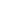 Name:	     Gender:      Ethnicity:      Phone number:      E-mail:       Have you applied for a TICL internship in the past? ☐ Yes ☐ NoAcademic Information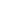 Current undergraduate institution:      Expected year of graduation:      Major(s):      Overall GPA:      GPA in Psychology:      Previous Experience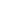 Any coursework in psychology, linguistics, or neuroscience? Any previous research experience?      Any experience with Excel or SPSS? If so, please describe.      Any experience with infants or young children? If so, please describe.      Goals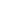 What areas of psychology most interest you?      What are your current post-graduation plans?      Availability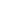 We offer 6, 9, and 12-hour internships. 6 hours = 2 credits, 9 hours = 3 credits, and 12 hours = 4 credits. How many hours a week do you expect to be available to work in the lab? ____ hoursPlease fill out which hours you are available below. If you have not finalized your course schedule yet, do your best to anticipate when you will be available. Please note that our lab is located at the Ambler campus, so take the Main/Ambler shuttle times into consideration if you plan on using the shuttle to get to/from Ambler. Our lab is open Monday through Friday, 9:00 am to 5:00 pm.Comments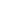 Anything else we should know about you?      DayAvailabilityMondayTuesdayWednesdayThursdayFriday